FBLA CONTESTANT COURSE CERTIFICATION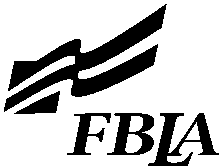 Accounting ISCHOOL:  STUDENT NAME:  This certifies that the above-named student entered in the Accounting I event will not have more than two semesters (or one [1] semester in a block scheduling program—1 credit) of accounting instruction by the end of this school year.(Signature of School Counselor)(Date)